АннотацияНастоящие примерные учебные планы и программы предназначены для профессионального обучения по программам профессиональной подготовки и программам повышения квалификации по профессии монтер пути 2—6-го разрядов.Учебные группы комплектуются:— для профессионального обучения по программам профессиональной подготовки на профессию монтер пути 2-го разряда из лиц, имеющих среднее общее образование. Срок обучения — 4 недели;  для профессионального обучения по программам повышения квалификации по профессии монтер пути 3, 4, 5, 6-го разрядов из лиц, имеющих профессию монтер пути 2, 3, 4, 5-го разрядов соответственно, с опытом работы по профессии не менее 6 месяцев. Срок обучения — 5 недель.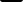 Профессиональное обучение по программам профессиональной подготовки на профессию монтер пути 2—3-го разрядов допускается проводить по отдельному решению региональной дирекции инфраструктуры  структурного подразделения Центральной дирекции инфраструктуры. Учебные группы комплектуются из лиц, имеющих среднее общее образование. Срок обучения — 7 недель.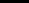 Примерные учебные планы и программы разработаны на основе требований к знаниям и характеристике работ по профессии, установленных Единым тарифно-квалификационным справочником работ и профессий рабочих, раздела «Железнодорожный транспорт», выпуск 52 (утв. приказом Минтруда России от 18.02.2013 №68н) в порядке, установленном законодательством Российской Федерации и с учетом нормативных документов ОАО «РЖД».